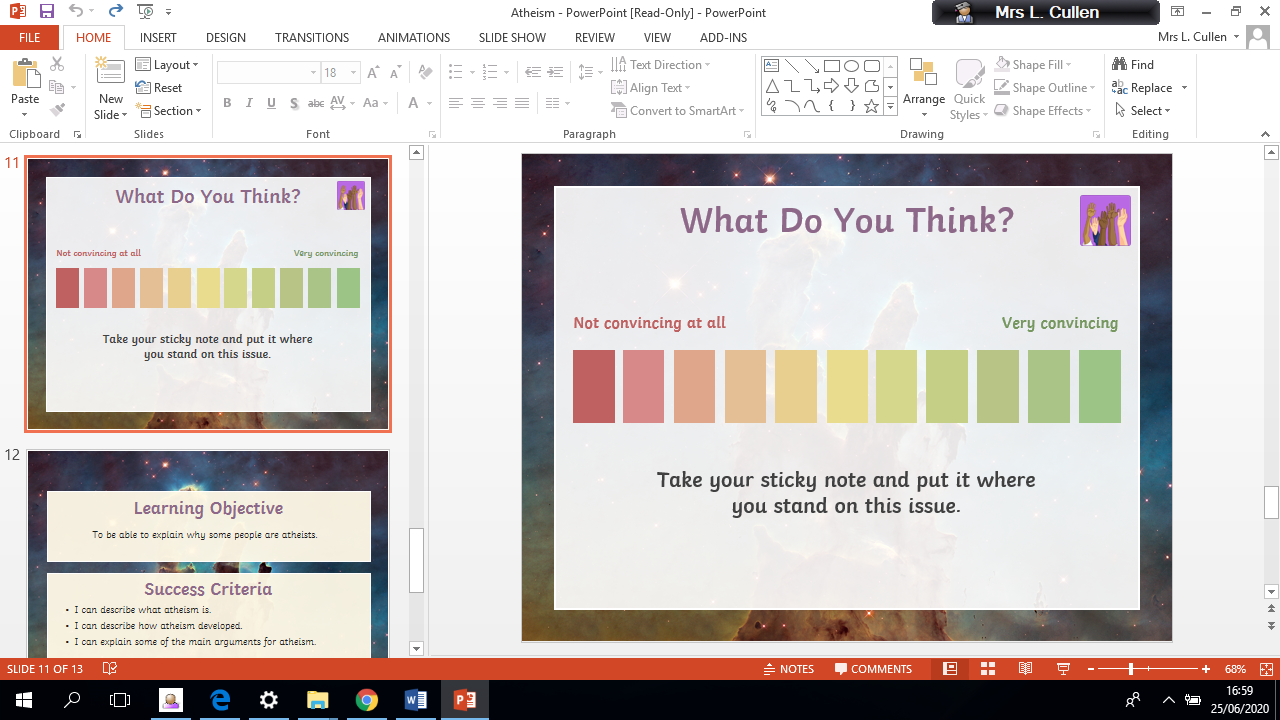 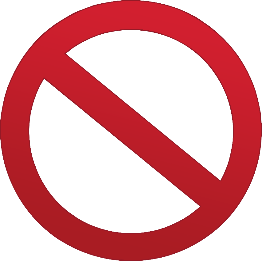 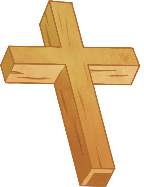 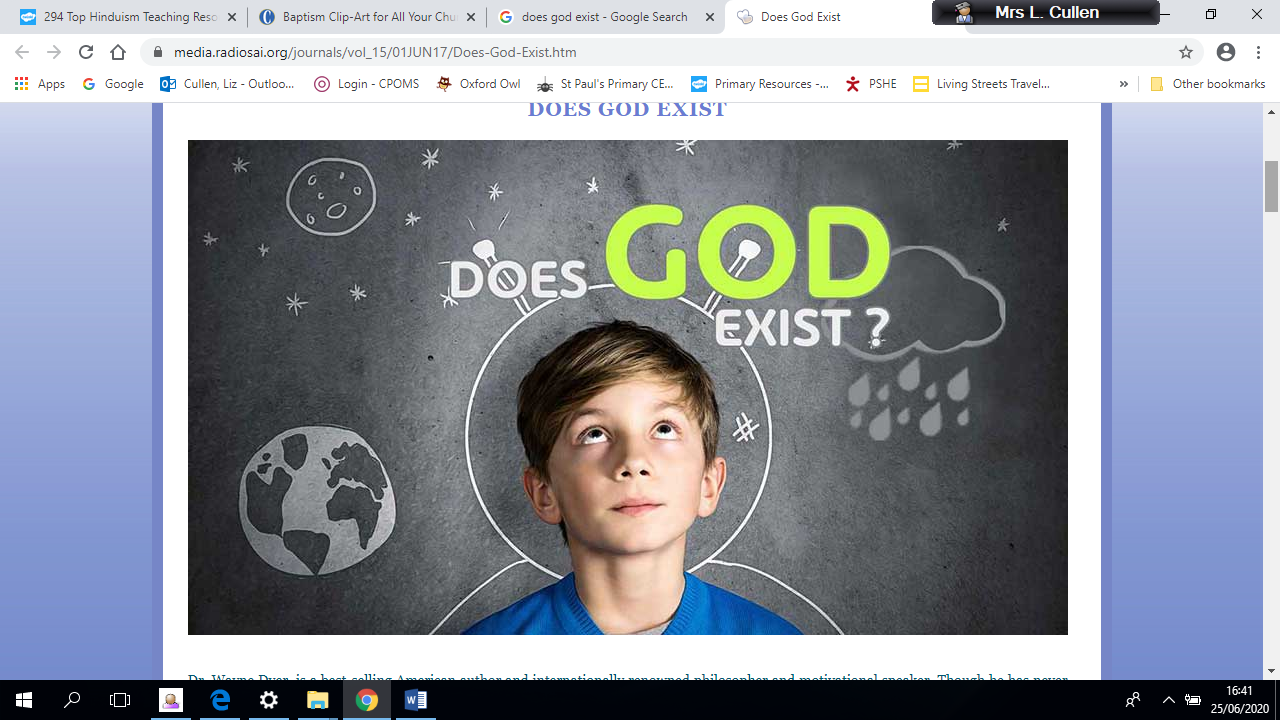 C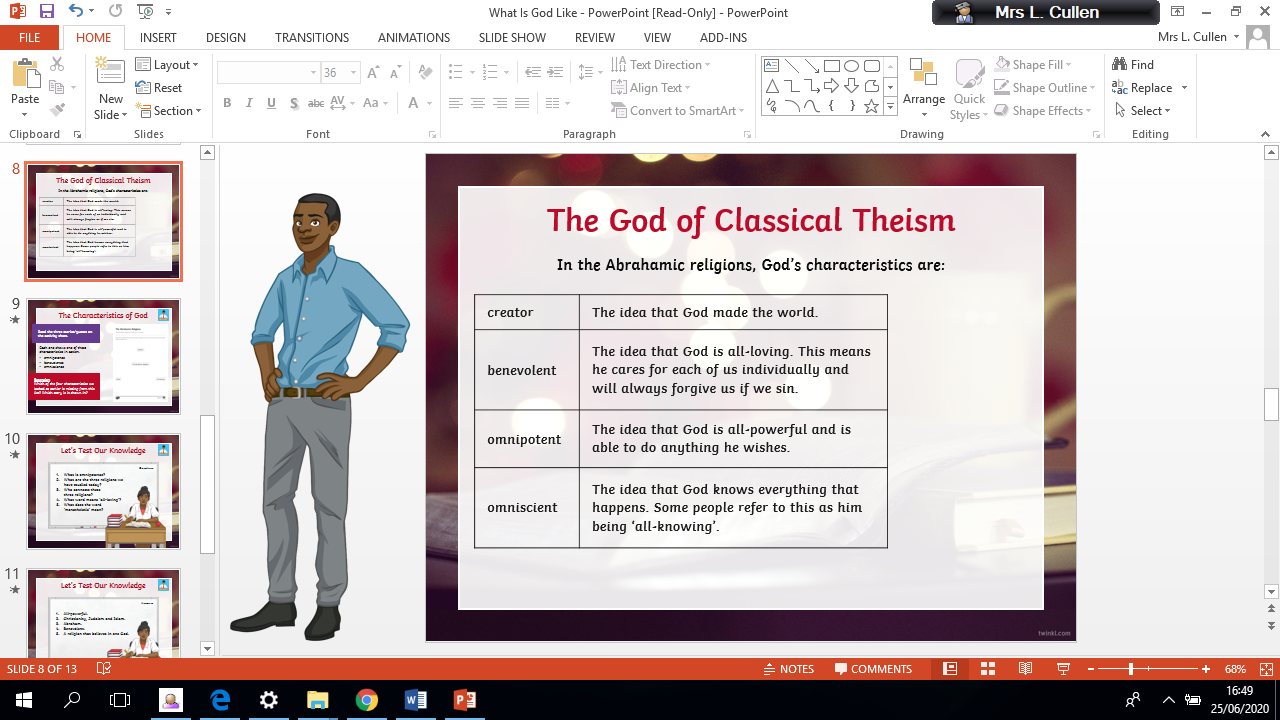 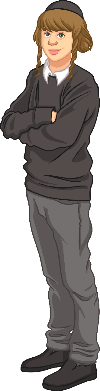 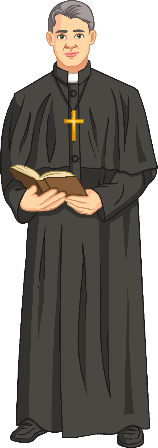 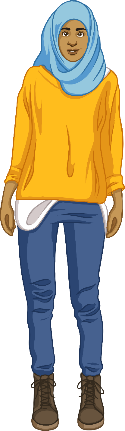 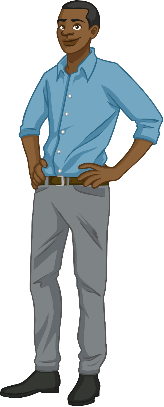 Emerging Expected	ExceedingDefine the terms theist, atheist and agnostic and give examples of statements that reflect these beliefs (B1). Give two reasons why a Christian believes in God and one why an     atheist does not (A3).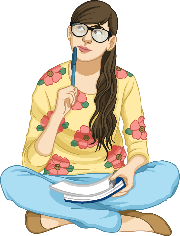 Outline clearly a Christian understanding of what God is like, using examples and evidence (A2). Give examples of ways in which believing in God is valuable in the lives of Christians, and ways in which it can be challenging (B2).Express thoughtful ideas about the impact of believing or not believing in God on someone’s life (B1).  Present different views on why people believe in God or not, including their own ideas (C1).Explain how Christians sometimes disagree about what God is like, giving examples of how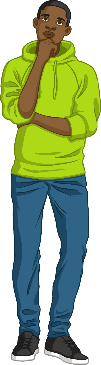  they interpret texts differently (B3).Enquire into what some atheists, agnostics          and theists say about God, expressing their    own ideas and arguments, using evidence       and examples (C1)